      ROMÂNIA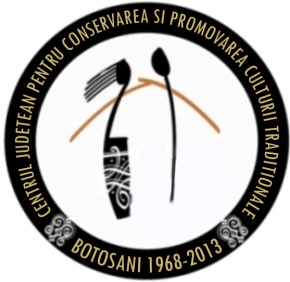 CENTRUL JUDEŢEAN PENTRU CONSERVAREA    ŞI PROMOVAREA CULTURII TRADIŢIONALE BOTOŞANI     Botoşani, str. Unirii nr. 10, tel 0231-536322, fax 0231 - 515448  Cod fiscal 3372238         e-mail: centrul_creatiei_botosani@yahoo.comComunicat de presă  Centrul Judeţean pentru Conservarea şi Promovarea Culturii Tradiţionale Botoşani, instituţie de cultură aflată în subordinea Consiliului Judeţean Botoşani, în parteneriat cu Primăria şi Consiliul Local Bucecea şi Centrul Cultural Bucecea, organizează în perioada 20 – 21 mai 2019, FESTIVALUL-CONCURS AL CÂNTECULUI POPULAR ROMÂNESC “SATULE, MÂNDRĂ GRĂDINĂ”, ediţie jubileu de 40 de ani.Festivalul va avea loc la Centrul Cultural Bucecea, după următorul program:Luni 20 mai 2019,  ora 14.00  – spectacol – concurs Acompaniază ORCHESTRA POPULARĂ „RAPSOZII BOTOŞANILOR”.Marţi 21 mai 2019, în intervalul orar 14.00 -18.00 – Festivitatea de premiere şi Gala LaureaţilorFestivalul are scopul de a stimula pe cei mai talentaţi şi autentici interpreţi ai cântecului popular - solişti vocali, instrumentişti şi tarafuri tradiţionale, descoperirea, valorificarea şi promovarea creaţiilor folclorice de certă valoare artistică, îmbogăţirea repertoriului interpreţilor cu creaţii din fondul tradiţional de autentică valoare.Vor fi concurenţi din judeţele Olt, Cluj, Alba, Brăila, Bacău, Iaşi, Vaslui, Neamţ, Vrancea, Suceava, Botoşani şi Ucraina.După Festivitatea de premiere şi Gala laureaţilor la acestă ediţie jubiliară de 40 de ani sunt invitate Orchestra de Muzică Populară „Folclor” din Chişinău şi Formaţia „Mirel Manea” din Botoşani.